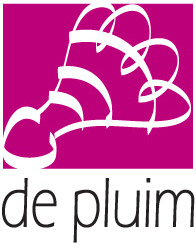 Beste badmintonvrienden,Na 1 jaartje overgeslagen te hebben, plannen we dit jaar opnieuw een familiedag. Dat wil zeggen dat alle jeugdspelers een familielid of vriend mogen uitnodigen om zich tijdens de voormiddag te amuseren op onze badmintonterreinen. Een ideale kennismaking met onze fantastische sport voor beginners van alle leeftijden en uiteraard dé kans voor iedereen om eens aan het thuisfront te laten zien wat hen elke week zo passioneert. Op zondagochtend 28 februari 2016 van 9h30 tot 12h plannen we deze ludieke sportvoormiddag. Dit is geen top evenement maar een gelegenheid om op een speelse manier kennis te maken met onze toffe sport: ervaring is dus absoluut niet vereist. We leggen ter plaatse de spelregels uit en zorgen ervoor dat iedereen een leuke voormiddag beleeft! Als u badmintonrackets in uw bezit heeft, mag u die steeds meebrengen. Zo niet zorgen wij voor al het materiaal (rackets en pluimpjes).Belangrijk!!! Vraag de genodigden wel aangepaste sportschoenen mee te brengen (indoor-sportschoenen = schoenen zonder zwarte zolen) Aansluitend, na 12u vertonen we een aantal foto’s op groot scherm van de belangrijkste jeugdactiviteiten van afgelopen jaren zoals o.m. de JOC tornooien en het jeugdweekend van 2015.Tijdens die fotovoorstelling kan je, aan de kostprijs van 5 euro, een spaghetti (1 consumptie inbegrepen) verkrijgen.Inschrijvingen liefst per mail aan dit adres: erikdebacker76@gmail.com en dit uiterlijk op 21 februari. Namen van de deelnemers:Jeugdspeler: ………………………………………Speelt samen met:(Groot)vader:……………………………………………………(Groot)Moeder:…………………………………………………Zoon: ……………………………………………………………Broer(s):……………………………………………………………Zus(sen):……………………………………………………………Andere familieleden of vrienden:……………………………………………………………………………………………………En bestelt hierbij ……. aantal spaghetti ‘s aan 5 euro, ter plaatse te betalen.Wij hopen op een talrijke opkomst zodat onze jeugdspelers zich kunnen amuseren samen met hun familie en/of vrienden.Sportieve groetenHet Jeugdbestuur.